الجمهورية الجزائرية الديمقراطية الشعبيةRépublique Algérienne Démocratique et PopulaireDECLARATION SUR L’HONNEUREn vue d’une inscription en thèse de Doctorat en SciencesAnnée Universitaire : …………………….Je soussigné (e):Nom et Prénom :………………………………………………………………………………………………………..Date et Lieu de Naissance :………………………………………………………………….................................Carte d’Identité Nationale N° :……………....…………………………………………………………………… Délivrée le :……………………………………... par :………………………………………………………………Déclare sur l’honneur n’avoir jamais fait d’inscription à une thèse de doctorat en sciences au sein des établissements universitaires Algériens.Signature                                                                                                                Légalisation de l’APCالجمهورية الجزائرية الديمقراطية الشعبيةRépublique Algérienne Démocratique et PopulaireDECLARATION SUR L’HONNEUREn vue d’une inscription en thèse de Doctorat LMDAnnée Universitaire : …………………….Je soussigné (e):Nom et Prénom :………………………………………………………………………………………………………..Date et Lieu de Naissance :………………………………………………………………….................................Carte d’Identité Nationale N° :……..…………………………………………………………………………… délivrée le :………………………………………………………..., par :……………………………………………..Déclare sur l’honneur ne pas prétendre à aucune autre inscription en thèse de Doctorat LMD pour l’année……………………………..à l’échelle nationale.Signature                                                                                                                Légalisation de l’APCMinistère de l’Enseignement Supérieur et de la Recherche Scientifique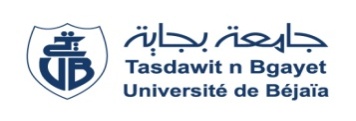 وزارة التعليم العالي و البحث العلميUniversité A. Mira de Bejaiaجامعة عبد الرحمان ميرة- بجايةVice Rectorat de la Formation Supérieure, De Troisième Cycle,L’Habilitation Universitaire,  La Recherche Scientifiqueet la Formation Supérieure de Post-GraduationVice Rectorat de la Formation Supérieure, De Troisième Cycle,L’Habilitation Universitaire,  La Recherche Scientifiqueet la Formation Supérieure de Post-Graduationنيابة مديرية الجامعة للتكوين العالي، في الطور الثالث و التأهيل الجامعي و البحث العلمي٬ والتكوين العالي في ما بعد التدرجنيابة مديرية الجامعة للتكوين العالي، في الطور الثالث و التأهيل الجامعي و البحث العلمي٬ والتكوين العالي في ما بعد التدرجMinistère de l’Enseignement Supérieur et de la Recherche Scientifiqueوزارة التعليم العالي و البحث العلميUniversité A. Mira de Bejaiaجامعة عبد الرحمان ميرة- بجايةVice Rectorat de la Formation Supérieure, De Troisième Cycle,L’Habilitation Universitaire,  La Recherche Scientifiqueet la Formation Supérieure de Post-GraduationVice Rectorat de la Formation Supérieure, De Troisième Cycle,L’Habilitation Universitaire,  La Recherche Scientifiqueet la Formation Supérieure de Post-Graduationنيابة مديرية الجامعة للتكوين العالي، في الطور الثالث و التأهيل الجامعي و البحث العلمي٬ والتكوين العالي في ما بعد التدرجنيابة مديرية الجامعة للتكوين العالي، في الطور الثالث و التأهيل الجامعي و البحث العلمي٬ والتكوين العالي في ما بعد التدرج